PLEASE RETURN TO THE SCHOOL OFFICE BY FRIDAY 17TH DECEMBER 2021KINGSWAY INFANT SCHOOL – SCHOOL MEALS SPRING 1 2022 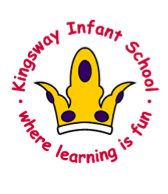 WEEK ONE MENU – WEEK COMMENCING – 06/01, 17/01, 31/01/2022WEEK TWO MENU – WEEK COMMENCING – 10/01, 24/01, 07/02/2022PLEASE RETURN TO THE SCHOOL OFFICE BY FRIDAY 17TH DECEMBER 2021KINGSWAY INFANT SCHOOL – SCHOOL MEALS SPRING 1 2022Please tick the box of your meal choiceChild’s Name _________________________________________		Class __________________WEEK ONE-MENU CHOICES - 06/01, 17/01, 31/01/2022WEEK TWO MENU CHOICES - 10/01, 24/01, 07/02/2022REMEMBER TO WRITE YOUR CHILD’S NAME AND CLASS AT THE TOPMondayTuesdayWednesdayThursdayFridayREDOPTIONPork sausagesWith gravyOrganic Beef BologneseRoast Beef with Yorkshire puddingChicken PieBattered Fish FilletYELLOWOPTIONVegetarian SausagesMacaroni CheeseItalian Pasta Bake with Mixed SaladCrispy Topped Vegetarian PieCheese and Tomato PizzaGREENOPTIONJacket Potato with either Cheese or BeansJacket Potato with either Cheese or BeansJacket Potato with either Cheese or BeansJacket Potato with either Cheese or BeansJacket Potato with either Cheese or BeansBLUEOPTIONCheese RollHam Roll Cheese BaguetteHam FlatbreadCheese RollAll served with seasonal vegetables or a choice from a selection of salad  bowls & Freshly Baked BreadAll served with seasonal vegetables or a choice from a selection of salad  bowls & Freshly Baked BreadAll served with seasonal vegetables or a choice from a selection of salad  bowls & Freshly Baked BreadAll served with seasonal vegetables or a choice from a selection of salad  bowls & Freshly Baked BreadAll served with seasonal vegetables or a choice from a selection of salad  bowls & Freshly Baked BreadAll served with seasonal vegetables or a choice from a selection of salad  bowls & Freshly Baked BreadMondayTuesdayWednesdayThursdayFridayREDOPTIONBeef Burger in a BunChicken and Sweetcorn Meatballs with Tomato SauceRoast Chicken with StuffingOrganic Beef Lasagne with Herby BreadFish Fillet FingersYELLOWOPTIONQuorn Burger in a bunVeggie Meat-Free Balls in GravyQuorn Hot DogCheese PinwheelCheese and Tomato PizzaGREENOPTIONJacket Potato with either Cheese or BeansJacket Potato with either Cheese or BeansJacket Potato with either Cheese or BeansJacket Potato with either Cheese or BeansJacket Potato with either Cheese or BeansBLUEOPTIONCheese RollHam Roll Cheese BaguetteHam FlatbreadCheese RollAll served with seasonal vegetables or a choice from a selection of salad bowls & Freshly Baked BreadAll served with seasonal vegetables or a choice from a selection of salad bowls & Freshly Baked BreadAll served with seasonal vegetables or a choice from a selection of salad bowls & Freshly Baked BreadAll served with seasonal vegetables or a choice from a selection of salad bowls & Freshly Baked BreadAll served with seasonal vegetables or a choice from a selection of salad bowls & Freshly Baked BreadAll served with seasonal vegetables or a choice from a selection of salad bowls & Freshly Baked BreadMENUMondayTuesdayWednesdayThursdayFridayRedYellowGreenBlueMENUMondayTuesdayWednesdayThursdayFridayRedYellowGreenBlue